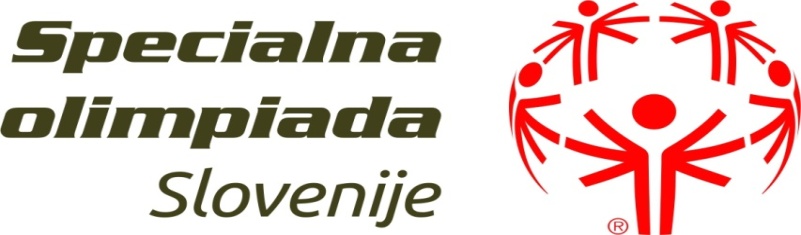 9. TURNIR V KRPLJANJU in SMUČARSKIH TEKIHČrna na Koroškem, 6.2.2020PRIJAVNICA - programPrijava šteje kot naročilo za izstavljen račun, ki vam ga pošljemo po turnirju! Pošljite na elektronski naslov: info@cudvcrna.si             Žig:                                              Odgovorna oseba:PROGRAM:Polni naslov:Davčna številka:Regija:Število tekmovalcev:Moški:Ženske:Število spremljevalcev:Kontaktna oseba in telefon: